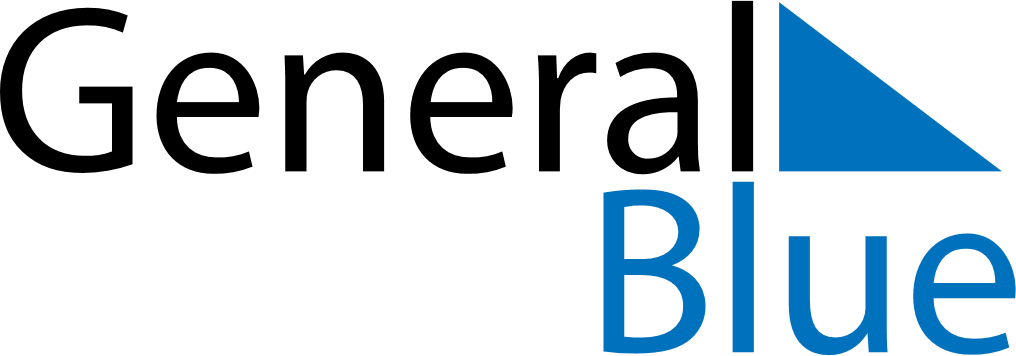 May 2024May 2024May 2024May 2024May 2024May 2024Dalvik, IcelandDalvik, IcelandDalvik, IcelandDalvik, IcelandDalvik, IcelandDalvik, IcelandSunday Monday Tuesday Wednesday Thursday Friday Saturday 1 2 3 4 Sunrise: 4:30 AM Sunset: 9:51 PM Daylight: 17 hours and 21 minutes. Sunrise: 4:26 AM Sunset: 9:55 PM Daylight: 17 hours and 28 minutes. Sunrise: 4:22 AM Sunset: 9:59 PM Daylight: 17 hours and 36 minutes. Sunrise: 4:18 AM Sunset: 10:03 PM Daylight: 17 hours and 44 minutes. 5 6 7 8 9 10 11 Sunrise: 4:14 AM Sunset: 10:06 PM Daylight: 17 hours and 51 minutes. Sunrise: 4:10 AM Sunset: 10:10 PM Daylight: 17 hours and 59 minutes. Sunrise: 4:06 AM Sunset: 10:14 PM Daylight: 18 hours and 7 minutes. Sunrise: 4:03 AM Sunset: 10:18 PM Daylight: 18 hours and 15 minutes. Sunrise: 3:59 AM Sunset: 10:22 PM Daylight: 18 hours and 23 minutes. Sunrise: 3:55 AM Sunset: 10:25 PM Daylight: 18 hours and 30 minutes. Sunrise: 3:51 AM Sunset: 10:29 PM Daylight: 18 hours and 38 minutes. 12 13 14 15 16 17 18 Sunrise: 3:47 AM Sunset: 10:33 PM Daylight: 18 hours and 46 minutes. Sunrise: 3:43 AM Sunset: 10:37 PM Daylight: 18 hours and 54 minutes. Sunrise: 3:39 AM Sunset: 10:41 PM Daylight: 19 hours and 2 minutes. Sunrise: 3:35 AM Sunset: 10:45 PM Daylight: 19 hours and 10 minutes. Sunrise: 3:31 AM Sunset: 10:49 PM Daylight: 19 hours and 18 minutes. Sunrise: 3:27 AM Sunset: 10:53 PM Daylight: 19 hours and 26 minutes. Sunrise: 3:23 AM Sunset: 10:57 PM Daylight: 19 hours and 34 minutes. 19 20 21 22 23 24 25 Sunrise: 3:19 AM Sunset: 11:02 PM Daylight: 19 hours and 42 minutes. Sunrise: 3:15 AM Sunset: 11:06 PM Daylight: 19 hours and 51 minutes. Sunrise: 3:11 AM Sunset: 11:10 PM Daylight: 19 hours and 59 minutes. Sunrise: 3:07 AM Sunset: 11:14 PM Daylight: 20 hours and 7 minutes. Sunrise: 3:03 AM Sunset: 11:18 PM Daylight: 20 hours and 15 minutes. Sunrise: 2:58 AM Sunset: 11:23 PM Daylight: 20 hours and 24 minutes. Sunrise: 2:54 AM Sunset: 11:27 PM Daylight: 20 hours and 32 minutes. 26 27 28 29 30 31 Sunrise: 2:50 AM Sunset: 11:31 PM Daylight: 20 hours and 40 minutes. Sunrise: 2:46 AM Sunset: 11:35 PM Daylight: 20 hours and 49 minutes. Sunrise: 2:42 AM Sunset: 11:40 PM Daylight: 20 hours and 57 minutes. Sunrise: 2:38 AM Sunset: 11:44 PM Daylight: 21 hours and 6 minutes. Sunrise: 2:34 AM Sunset: 11:49 PM Daylight: 21 hours and 15 minutes. Sunrise: 2:29 AM Sunset: 11:53 PM Daylight: 21 hours and 24 minutes. 